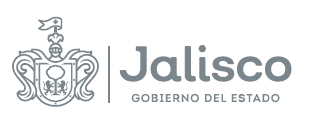 GOBIERNO DEL ESTADO DE JALISCOCOMITÉ DE ADQUISICIONES DEL ORGANISMO PÚBLICO DESCENTRALIZADO SERVICIOS DE SALUD JALISCOFALLO DE ADJUDICACIÓNLICITACIÓN PÚBLICA NACIONAL LCCC-053-2021 CON CONCURRENCIA DE COMITÉ“ADQUISICIÓN DE MATERIAL Y EQUIPO MÉDICO PARA EL HOSPITAL REGIONAL TEPATITLAN Y LA DIRECCIÓN MÉDICA DEL O.P.D. SERVICIOS DE SALUD JALISCO.”23 de diciembre de 2021Para efectos de comprensión de la presente Acta, se deberá de atender el “Glosario de Términos y Definiciones” descritos en las BASES que rigen al presente proceso.En la ciudad de Guadalajara, Jalisco, siendo las 16:00 horas del día 23 de diciembre de 2021 en el auditorio del ORGANISMO, con domicilio en Dr. Baeza Alzaga No. 107 Colonia Centro C.P. 44100 Guadalajara, Jalisco, se reunieron los integrantes del Comité de Adquisiciones del Organismo Público Descentralizado Servicios de Salud Jalisco, tal y como se señala en el CALENDARIO DE ACTIVIDADES, de las BASES que rigen la presente LICITACIÓN, de conformidad con lo establecido en el artículo 69, de la Ley de Compras Gubernamentales, Enajenaciones y Contratación de Servicios del Estado de Jalisco y sus Municipios, a efecto de desarrollar el Acto de FALLO o RESOLUCIÓN relativo a la LICITACIÓN PÚBLICA NACIONAL LCCC-053-2021 CON CONCURRENCIA DE COMITÉ para la “ADQUISICIÓN DE MATERIAL Y EQUIPO MÉDICO PARA EL HOSPITAL REGIONAL TEPATITLAN Y LA DIRECCIÓN MÉDICA DEL O.P.D. SERVICIOS DE SALUD JALISCO.” en términos del artículo 55, Fracción III de la Ley de Compras Gubernamentales, Enajenaciones y Contratación de Servicios del Estado de Jalisco y sus Municipios y estando legalmente constituidos y contando con quórum legal para resolver y emitir este FALLO, de conformidad con lo establecido en el punto 9 de las BASES que rigen este proceso licitatorio;RESULTANDO:Primero.- Con fecha del 07 de diciembre de 2021, se llevó a cabo la publicación de la CONVOCATORIA para las Personas Físicas y Jurídicas interesadas en participar en la LICITACIÓN citada en el preámbulo del presente documento en el portal de internet https://info.jalisco.gob.mx cumpliéndose con lo establecido en el CALENDARIO DE ACTIVIDADES de las BASES que rigen al PROCESO LICITATORIO, y a lo establecido en los artículos 35 fracción X, 59 y 60 de la Ley de Compras Gubernamentales Enajenaciones y Contratación de Servicios del Estado de Jalisco y sus Municipios, artículo 62 de su REGLAMENTO, así como del artículo 15 la Ley de Austeridad y Ahorro del Estado de Jalisco y sus Municipios.Segundo.- Con fecha del 13 de diciembre de 2021, de conformidad con los artículos 62, numeral 4 y 63 de la Ley de Compras Gubernamentales Enajenaciones y Contratación de Servicios del Estado de Jalisco y sus Municipios; y conforme al procedimiento establecido en el punto 5 de las BASES que rigen al PROCESO LICITATORIO, se celebró el ACTO DE JUNTA ACLARATORIA, desahogándose las dudas presentadas por los PARTICIPANTES, y realizándose las precisiones y las aclaraciones hechas por parte de la CONVOCANTE, tal como consta en el Acta que se levantó para tal propósito.Tercera.- Con fecha del 20 de diciembre de 2021, se celebró la Sexagésima sexta Sesión Extraordinaria del Comité de Adquisiciones del Organismo Público Descentralizado Servicios de Salud Jalisco, para llevar a cabo el ACTO DE PRESENTACIÓN Y APERTURA DE PROPOSICIONES, de conformidad con lo dispuesto en los artículos 65 de la Ley de Compras Gubernamentales Enajenaciones y Contratación de Servicios del Estado de Jalisco y sus Municipios y 67 y 68 de su REGLAMENTO, y al procedimiento establecido en el punto 9.2 de las BASES que rigen al PROCESO LICITATORIO, y para este acto comparecieron los siguientes PARTICIPANTES:CONSIDERANDO:Primero. Competencia.El Comité de Adquisiciones del Organismo Público Descentralizado Servicios de Salud Jalisco, es legalmente competente para resolver la Adjudicación conforme a los artículos, 23 y 24, fracciones VI y VII de la  Ley de Compras Gubernamentales, Enajenaciones y Contratación de Servicios del Estado de Jalisco y sus Municipios; así como el punto 15 de las BASES de la LICITACIÓN PÚBLICA NACIONAL LCCC-053-2021 CON CONCURRENCIA DE COMITÉ, sin que para el acto medie error, dolo, violencia o vicio de consentimiento y por tratarse de un acto lícito y de posible realización, en términos de los artículos 5, 12, 13, 14 y 55 de la Ley del Procedimiento Administrativo del Estado de Jalisco.Segundo. Evaluación que determina las PROPOSICIONES que resultan solventes.Con fundamento en los artículos 66, 69, fracciones I y II, de la Ley Compras Gubernamentales, Enajenaciones y Contratación de Servicios del Estado de Jalisco y sus Municipios y artículo 69 de su REGLAMENTO, artículo 3, fracciones VI y X de las Normas Políticas y Lineamientos de Adquisiciones, Arrendamientos y Servicios de la Entidad Paraestatal  del Organismo Público Descentralizado Servicios de Salud Jalisco, cumpliendo con el punto 9.1, y las especificaciones técnicas requeridas en el Anexo 1. Carta de Requerimientos Técnicos, de las BASES de la LICITACIÓN PÚBLICA NACIONAL LCCC-053-2021 CON CONCURRENCIA DE COMITÉ para la “ADQUISICIÓN DE MATERIAL Y EQUIPO MÉDICO PARA EL HOSPITAL REGIONAL TEPATITLAN Y LA DIRECCIÓN MÉDICA DEL O.P.D. SERVICIOS DE SALUD JALISCO.” La Dirección Médica del Organismo Público Descentralizado Servicios de Salud Jalisco y el Hospital Regional Tepatitlán, posee la calidad de área evaluadora, quedando a su cargo la Evaluación Técnica de los requisitos solicitados en las BASES de la Licitación de conformidad con las especificaciones Técnicas requeridas, en el Anexo 1. Carta de Requerimientos Técnicos, derivado de las aclaraciones de la CONVOCANTE. Con fundamento en el artículo 69 fracción I, se relacionan los participantes cuya proposición se desecha.Derivado del análisis cualitativo de la propuesta del participante COVERVAN S.A. DE C.V., se determina que se desecha en su totalidad la proposición presentada, lo anterior en virtud de que oferta para el Renglón 1 Cuna de calor radiante con fototerapia de marca y modelo “Medica D Baby care” tal y como se observa del registro sanitario de ISO 9001, certificado FS-3110218, que se encuentra inhabilitado por la Secretaría de la Función según acuerdo de fecha 19/10/2020, publicado en el Diario Oficial de la Federación el 09 de octubre de 2020. Se adjunta al presente fallo copia simple del acuerdo.Lo anterior con fundamento en el inciso o) del numeral 12 de las BASES “DESECHAMIENTO DE PROPUESTAS DE LOS PARTICIPANTES.”, que a la letra dice: “Cuando el LICITANTE que intervenga en la LICITACIÓN presente bienes fabricados por persona física o jurídica que se encuentre impedida o inhabilitada para participar en procedimientos de contratación.” Por lo fundado en el artículo 69 numeral I de la LEY de Compras Gubernamentales, Enajenaciones y Contratación de Servicios del Estado de Jalisco y sus Municipios de las BASES de acuerdo con lo señalado en el ACTA de la Junta de Aclaraciones como ACLARACIONES DE LA CONVOCANTE de Fecha 13 de diciembre de 2021.A continuación, se presentan los resultados particulares de los Dictámenes Administrativos y técnicos emitidos por parte del ÁREA REQUIRENTE y LA UNIDAD CENTRALIZADA DE COMPRAS de las PROPUESTAS presentadas, conforme a los documentos que obran en el expediente que se ha formado de acuerdo con el presente PROCESO LICITATORIO, mismos que arrojan los siguientes resultados:DERIVADO DE LOS DICTÁMENES LEGALES ADMINISTRATIVOS DE LA DOCUMENTACIÓN PRESENTADA POR LOS PARTICIPANTES EN SU PROPUESTA SE CONCLUYE LO SIGUIENTE: La persona designada por la Unidad Centralizada de Compras del ORGANISMO PUBLICO DESCENTRALIZADO realizo la revisión cuantitativa y cualitativa de la información presentada en los ASPECTOS ADMINISTRATIVOS, recibida por el PARTICIPANTE: ISULMED S. DE R. L. DE C.V. determinando el siguiente resultado: la propuesta presentada en virtud CUMPLE con cada uno de los aspectos administrativos legales solicitados en el punto 9.1 de las presentes BASES.La persona designada por la Unidad Centralizada de Compras del ORGANISMO PUBLICO DESCENTRALIZADO realizo la revisión cuantitativa y cualitativa de la información presentada en los ASPECTOS ADMINISTRATIVOS, recibida por el PARTICIPANTE: FAYX MEDICA PERFORMANCE S.A. DE C.V. determinando el siguiente resultado: la propuesta presentada en virtud CUMPLE con cada uno de los aspectos administrativos legales solicitados en el punto 9.1 de las presentes BASES.La persona designada por la Unidad Centralizada de Compras del ORGANISMO PUBLICO DESCENTRALIZADO realizo la revisión cuantitativa y cualitativa de la información presentada en los aspectos administrativos legales, recibida por el PARTICIPANTE: SANABRIA CORPORATIVO MEDICO S.A. DE C.V. determinando el siguiente resultado: Se DESECHA la propuesta presentada en virtud de que NO CUMPLE, ya que no presenta la documentación solicitada en el Anexo 5 .inciso c) “Copia simple de Constancia de Situación Fiscal con fecha de emisión no mayor a 30 días naturales de antigüedad a la fecha del acto de PRESENTACION Y APERTURA DE PROPOSICIONES.”  Entrega documentación con fecha 02 de noviembre de 2021, en relación a lo establecido en el punto 9.1 de las BASES de la convocatoria de la presente licitación, lo anterior con fundamento en el inciso b) “Si incumple con cualquiera de los requisitos solicitados en las presentes BASES y sus anexos”. Del numeral 12. DESECHAMIENTO DE PROPUESTAS DE LOS PARTICIPANTES de las presentes BASES de la convocatoria.Lo anterior toda vez que no cumple con la totalidad de los requisitos solicitados en las BASES de la CONVOCATORIA de la LICITACIÓN PÚBLICA NACIONAL LCCC-053-2021 CON CONCURRENCIA DE COMITÉ, para la “ADQUISICIÓN DE MATERIAL Y EQUIPO MÉDICO PARA EL HOSPITAL REGIONAL TEPATITLAN Y LA DIRECCIÓN MÉDICA DEL O.P.D. SERVICIOS DE SALUD JALISCO.” con fundamento en lo dispuesto por el artículo 69, numeral 2 de la Ley de Compras Gubernamentales, Enajenaciones y Contratación de Servicios del Estado de Jalisco y sus Municipios.DERIVADO DE LOS DICTÁMENES TÉCNICOS DE LA DOCUMENTACIÓN PRESENTADA POR LOS PARTICIPANTES EN SU PROPUESTA SE CONCLUYE LO SIGUIENTE: El ÁREA REQUIRENTE realizo la revisión cuantitativa y cualitativa de la información presentada en la propuesta técnica recibida por el PARTICIPANTE: ISULMED S. DE R. L. DE C.V. determinando el siguiente resultado: la propuesta presentada en virtud CUMPLE para los RENGLONES 1 y 2 con cada uno de los aspectos técnicos solicitados en las presentes BASES. no cotiza por los renglones del 3 al 11.El ÁREA REQUIRENTE realizo la revisión cuantitativa y cualitativa de la información presentada en la propuesta técnica recibida por el PARTICIPANTE: FAYX MEDICA PERFORMANCE S.A. DE C.V. determinando el siguiente resultado: la propuesta presentada en virtud CUMPLE para los RENGLONES 4,5,6 y 7. con cada uno de los aspectos técnicos solicitados en las presentes BASES. no cotiza por los renglones del 1,2,3,8,9,10 y 11.El ÁREA REQUIRENTE realizo la revisión cuantitativa y cualitativa de la información presentada en la propuesta técnica recibida por el PARTICIPANTE: SANABRIA CORPORATIVO MEDICO S.A. DE C.V. determinando el siguiente resultado: la propuesta presentada en virtud NO CUMPLE para los RENGLONES 1 y 2. con cada uno de los aspectos técnicos solicitados en las presentes BASES. No cotiza por los renglones del 3 al 11.Tercero. Relación de los PARTICIPANTES cuyas PROPOSICIONES resultaron solventes.En términos del artículo 69 numeral 1 fracción II de la Ley de Compras Gubernamentales, Enajenaciones y Contratación de Servicios del Estado de Jalisco y sus Municipios, se menciona a continuación a los PARTICIPANTES cuyas PROPUESTAS resultaron solventes:ISULMED S. DE R. L. DE C.V.FAYX MEDICA PERFORMANCE S.A. DE C.V.Con fundamento en los artículos 67 y 69 numeral 1 de la Ley de Compras Gubernamentales, Enajenaciones y Contratación de Servicios del Estado de Jalisco y sus Municipios, así como el artículo 69 de su REGLAMENTO, conforme al punto 9.1 de las BASES de la LICITACIÓN PÚBLICA NACIONAL LCCC-053-2021 CON CONCURRENCIA DE COMITÉ, para la  “ADQUISICIÓN DE MATERIAL Y EQUIPO MÉDICO PARA EL HOSPITAL REGIONAL TEPATITLAN Y LA DIRECCIÓN MÉDICA DEL O.P.D. SERVICIOS DE SALUD JALISCO.”, se procede a analizar las PROPUESTAS solventes presentadas, que aseguren al Estado las mejores condiciones disponibles en cuanto a precio, calidad, financiamiento, oportunidad y demás circunstancias pertinentes.En ese sentido, conforme a lo que establecen el numeral 9.2 de las BASES de la LICITACIÓN PÚBLICA NACIONAL LCCC-053-2021 CON CONCURRENCIA DE COMITÉ, se elabora el cuadro comparativo del precio ofertado, contra los precios de referencia puesto que la hipótesis de comparativa de las PROPUESTAS de los PARTICIPANTES que resultaron aptos en cuanto a la documentación técnica entregada, con la finalidad de adjudicar el CONTRATO a los PARTICIPANTES que presentan los precios más bajos en igualdad de condiciones, no aplica al sólo existir una PROPUESTA que cumple con todos los requisitos señalados en el punto 9.1 de las BASES, toda vez que si bien es cierto que los PARTICIPANTES: ISULMED S. DE R. L. DE C.V., y FAYX MEDICA PERFORMANCE S.A. DE C.V., reúnen todos los requerimientos del punto 9.1 de las BASES de la LICITACIÓN PÚBLICA NACIONAL LCCC-053-2021 CON CONCURRENCIA DE COMITÉ, éste hecho aislado, no es determinante por sí solo para fallar a su favor el otorgamiento del CONTRATO respectivo, sino que además es necesario que se acredite que el precio ofertado sea aceptable y conveniente, que no rebase el presupuesto en general:De acuerdo con el análisis comparativo de precios ofertados contra el presupuesto base expuesto anteriormente, se concluye que las PROPUESTAS económicas de los PARTICIPANTES: ISULMED S. DE R. L. DE C.V., y FAYX MEDICA PERFORMANCE S.A. DE C.V. son las más convenientes además de cumplir con los parámetros y límites presupuestales señalados por la CONVOCANTE.Por lo anteriormente expuesto y fundado, conforme a los artículos 23, 24 fracciones VI y VII, 30 fracciones V y VI, 49, 66, 67 fracción III y 69 fracción III de la Ley de Compras Gubernamentales, Enajenaciones y Contratación de Servicios del Estado de Jalisco y sus Municipios; artículo 69 de su REGLAMENTO; artículo 3 fracción IX, 25 fracción II de las Normas, Políticas y Lineamientos de Adquisiciones, Arrendamientos y Servicios de la Entidad Paraestatal Organismo Público Descentralizado Servicios de Salud Jalisco; 5, 8, 9, fracción I inciso c, y 12 de la Ley del Procedimiento Administrativo del Estado de Jalisco; este Comité de Adquisiciones del Organismo Público Descentralizado Servicios de Salud Jalisco, resuelve las siguientes:PROPOSICIONES:Primero. De conformidad con lo señalado por el artículo 67 de la Ley de Compras Gubernamentales, Enajenaciones y Contratación de Servicios del Estado de Jalisco y sus Municipios, se ADJUDICA el CONTRATO a ISULMED S. DE R. L. DE C.V., para la “ADQUISICIÓN DE MATERIAL Y EQUIPO MÉDICO PARA EL HOSPITAL REGIONAL TEPATITLAN Y LA DIRECCIÓN MÉDICA DEL O.P.D. SERVICIOS DE SALUD JALISCO.”, en lo que respecta a los RENGLONES  1 y 2, por un monto total de $5,968,200.00 (Cinco millones novecientos sesenta y ocho mil dos cientos  pesos 00/100 M.N.) con el impuesto al valor agregado incluido, considerando la suficiencia presupuestal SP02633, lo anterior por tratarse del PARTICIPANTE cuya oferta resulta solvente, cumple con los requisitos financieros, contables y de seguridad social, documentación legal, y con las especificaciones técnicas derivadas del Anexo 1. Carta de Requerimientos Técnicos, y económicos establecidos en la CONVOCATORIA de la LICITACIÓN y además de ofrecer el precio más conveniente; conforme a los siguientes precios:$5,968,200.00 (Cinco millones novecientos sesenta y ocho mil dos cientos pesos 00/100 M.N.) con el impuesto al valor agregado incluido.De conformidad con lo señalado por el artículo 67 de la Ley de Compras Gubernamentales, Enajenaciones y Contratación de Servicios del Estado de Jalisco y sus Municipios, se ADJUDICA el CONTRATO a la empresa FAYX MEDICA PERFORMANCE S.A. DE C.V. para la “ADQUISICIÓN DE MATERIAL Y EQUIPO MÉDICO PARA EL HOSPITAL REGIONAL TEPATITLAN Y LA DIRECCIÓN MÉDICA DEL O.P.D. SERVICIOS DE SALUD JALISCO.”, en lo que respecta los RENGLONES 4,5,6, y 7  por un monto de $28,037.27 (Veintiocho mil treinta y siete pesos 27/100 M.N.) con el impuesto al valor agregado incluido, considerando la suficiencia presupuestal SP02579, lo anterior por tratarse del PARTICIPANTE cuya oferta resulta solvente, cumple con los requisitos financieros, contables y de seguridad social, documentación legal, y con las especificaciones técnicas derivadas del Anexo 1. Carta de Requerimientos Técnicos, y económicos establecidos en la CONVOCATORIA de la LICITACIÓN y además de ofrecer el precio más conveniente; conforme a los siguientes precios:$28,037.27 (Veintiocho mil treinta y siete pesos 27/100 M.N.) con el impuesto al valor agregado incluido.Segundo. En cumplimiento al punto 19 de las BASES de la LICITACIÓN y al artículo 69 numeral 5 de la Ley de Compras Gubernamentales, Enajenaciones y Contratación de Servicios del Estado de Jalisco y sus Municipios, 19, fracción I de la Ley del Procedimiento Administrativo del Estado de Jalisco, se establece que las empresas ISULMED S. DE R. L. DE C.V., y FAYX MEDICA PERFORMANCE S.A. DE C.V. tendrán que comparecer a la Dirección Jurídica del Organismo para la firma del CONTRATO, en un plazo de 1 a 5 días hábiles contados a partir de la fecha de la publicación y notificación del FALLO.Así mismo, será requisito indispensable que las empresas: ISULMED S. DE R. L. DE C.V., y FAYX MEDICA PERFORMANCE S.A. DE C.V. acredite su registro, vigencia y actualización ante el Registro Estatal Único de Proveedores y Contratistas del Estado de Jalisco, en términos de los artículos 17 de la Ley de Compras Gubernamentales, Enajenaciones y Contratación de Servicios del Estado de Jalisco y sus Municipios, 27 y 38 del REGLAMENTO de la citada Ley.Tercero. Apercíbase a las empresas: ISULMED S. DE R. L. DE C.V., y FAYX MEDICA PERFORMANCE S.A. DE C.V. que en caso de incumplimiento del CONTRATO que se celebre a su favor, se harán efectivas las sanciones establecidas en el punto 24 de las BASES de la LICITACIÓN PÚBLICA NACIONAL LCCC-053-2021 CON CONCURRENCIA DE COMITÉ, así como las previstas por la Ley de Compras Gubernamentales, Enajenaciones y Contratación de Servicios del Estado de Jalisco y sus Municipios.Cuarto. Notifíquese a las empresas: ISULMED S. DE R. L. DE C.V., y FAYX MEDICA PERFORMANCE S.A. DE C.V. que la entrega de la garantía será dentro de los 3 días hábiles posteriores a la emisión y publicación del FALLO, de conformidad con lo señalado en el punto 23 de las BASES de la LICITACIÓN PÚBLICA NACIONAL LCCC-053-2021 CON CONCURRENCIA DE COMITÉ.En caso de incumplimiento del CONTRATO que se celebre a su favor, se harán efectivas las sanciones establecidas en el punto 23 de las BASES de la LICITACIÓN PÚBLICA NACIONAL LCCC-053-2021 CON CONCURRENCIA DE COMITÉ, así como las previstas por la Ley de Compras Gubernamentales, Enajenaciones y Contratación de Servicios del Estado de Jalisco y sus Municipios.Quinto. El contrato a celebrarse con los PROVEEDORES tendrá una vigencia a partir de la publicación y notificación del FALLO y concluirá el 31 de diciembre del 2021, sin perjuicio del tiempo de entrega establecido en el punto 2 de la presente CONVOCATORIA, y conforme a los plazos establecidos en las presentes BASES, sus anexos y la PROPUESTA del PROVEEDOR adjudicado, de conformidad al Artículo 76 de la Ley de Compras Gubernamentales, Enajenaciones y Contratación de Servicios del Estado de Jalisco y sus Municipios, y al Artículo 101 fracción V del REGLAMENTO de la citada LEY.Sexto. Notifíquese la presente RESOLUCIÓN a los PARTICIPANTES en los términos establecidos en el punto 16 de las BASES que rigen al presente proceso de LICITACIÓN de conformidad con el Artículo 69 numeral 4 de la LEY de Compras Gubernamentales, Enajenaciones y Contratación de Servicios del Estado de Jalisco y sus Municipios y el Artículo 73 del REGLAMENTO de la citada LEY.Séptimo. Los RENGLONES 3,8,9,10 y 11 se declaran DESIERTAS toda vez que no cumple con las especificaciones técnicas requeridas en el Anexo 1. Carta de Requerimientos Técnicos, como se detalla en la evaluación técnica del área requirente, esto de conformidad con el artículo 69, numeral 1 fracción ll y lll y artículo 71, numeral 2 de la LEY de Compras Gubernamentales, Enajenaciones y Contratación de Servicios del Estado de Jalisco y sus Municipios, y el punto 14 de las BASES.De acuerdo a lo anterior, publíquese la presente RESOLUCIÓN en el Portal de https://info.jalisco.gob.mx, protegiendo en todo momento la información pública, confidencial y/o reservada conforme a lo establecido en la Ley de la Materia.Después de dar lectura a la presente Acta, se dio por terminado este acto, siendo las 16:04 horas, del día 23 del mes diciembre del año 2021.Cúmplase. Así lo resolvió el Comité de Adquisiciones del Organismo Público Descentralizado Servicios de Salud Jalisco, con la presencia de sus integrantes, que firman al calce y al margen de esta RESOLUCIÓN con base en los Dictámenes Técnico, Legal, Financiero y Económico efectuados por el ÁREA REQUIRENTE, el Área Técnica, la Dirección de Asuntos Jurídicos del Organismo, la Unidad Centralizada de Compras y un miembro del Comité de Adquisiciones del Organismo como testigo.Lo anterior, para los efectos legales y administrativos a que haya lugar. CONSTE.AVISO DE PRIVACIDAD CORTO PARA EL TRATAMIENTO DE DATOS PERSONALES RECABADOS POR EL OPD SERVICIOS DE SALUD JALISCO Y COMITÉ DE ADQUISICIONES DEL OPD SERVICIOS DE SALUD JALISCO, con domicilio en la Calle Dr. Baeza Alzaga número 107, en la Colonia centro de la Ciudad de Guadalajara, Jalisco, de conformidad con lo señalado en el artículo 22 de la Ley de Datos Personales en Posesión de Sujetos Obligados del Estado de Jalisco y sus Municipios, por medio del cual se le da a conocer la existencia y características principales del tratamiento al que será sometido los datos personales en posesión de estos responsables. Los datos personales que se recaban serán utilizados única y exclusivamente para conocer la identidad de la persona que comparece a los procesos de Adquisición respectivos y para contar con datos específicos de localización para la formalización de las adquisiciones que se realizan.Pudiendo consultar el Aviso de Privacidad Integral de la Secretaria de Salud y Organismo Público Descentralizado Servicios de Salud Jalisco, en la siguiente liga: http//ssj.jalisco.gob.mx/transparencia-------------------------------------------------------------Fin del Acta. -------------------------------------------------------ISULMED S DE R. L. DE C.V.COVERVAN S.A. DE C.V.FAYX MEDICA PERFORMANCE S.A. DE C.V.SANABRIA CORPORATIVO MEDICO S.A. DE C.V.NOMBRE O RAZÓN SOCIAL DEL LICITANTE: ISULMED S. DE R. L. DE C.V.NOMBRE O RAZÓN SOCIAL DEL LICITANTE: ISULMED S. DE R. L. DE C.V.NOMBRE O RAZÓN SOCIAL DEL LICITANTE: ISULMED S. DE R. L. DE C.V.NOMBRE O RAZÓN SOCIAL DEL LICITANTE: ISULMED S. DE R. L. DE C.V.NOMBRE O RAZÓN SOCIAL DEL LICITANTE: ISULMED S. DE R. L. DE C.V.PUNTO 9.1 PRESENTACIÓN Y APERTURA DE PROPUESTASPUNTO 9.1 PRESENTACIÓN Y APERTURA DE PROPUESTASPUNTO 9.1 PRESENTACIÓN Y APERTURA DE PROPUESTASPUNTO 9.1 PRESENTACIÓN Y APERTURA DE PROPUESTASPUNTO 9.1 PRESENTACIÓN Y APERTURA DE PROPUESTASEVALUACIÓN DICTAMEN LEGAL ADMINISTRATIVO EVALUACIÓN DICTAMEN LEGAL ADMINISTRATIVO EVALUACIÓN DICTAMEN LEGAL ADMINISTRATIVO EVALUACIÓN DICTAMEN LEGAL ADMINISTRATIVO EVALUACIÓN DICTAMEN LEGAL ADMINISTRATIVO IncisoREQUISITOSCUMPLECUMPLEOBSERVACIONESIncisoREQUISITOSSÍNOOBSERVACIONESc)Anexo 4. (Carta de Proposición).Manifiesto libre bajo protesta de decir verdad de contar con la capacidad administrativa, fiscal, financiera, legal, técnica y profesional para atender el requerimiento en las condiciones solicitadas.XCumpled)Anexo 5. (Acreditación) o documentos que lo acredite.Presentar copia vigente del RUPC (en caso de contar con él).Tratándose de personas morales, deberá presentar, además:Original solo para cotejo y copia simple legible del Acta Constitutiva de la sociedad, y en su caso, de las actas donde conste en su caso, la prórroga de la duración de la sociedad, último aumento o reducción de su Capital Social; el cambio de su Objeto Social, la transformación o fusión de la sociedad; de conformidad con lo señalado en los artículos 182 y 194 de la Ley General de Sociedades Mercantiles.Original solo para cotejo y copia simple legible del poder notarial o instrumento correspondiente del Representante legal, en el que se le otorguen facultades para actos de administración; tratándose de Poderes Especiales, se deberá señalar en forma específica la facultad para participar en licitaciones o firmar contratos con el Gobierno.Copia simple de Constancia de Situación Fiscal con fecha de emisión no mayor a 30 días naturales de antigüedad a la fecha del acto de PRESENTACION Y APERTURA DE PROPOSICIONES.Copia simple del comprobante de domicilio de los PARTICIPANTES, no mayor a 2 meses de antigüedad a la fecha del acto de PRESENTACION Y APERTURA DE PROPOSICIONES a nombre de la razón social del PARTICIPANTE.Declaración Anual del ISR completa del ejercicio fiscal del año 2020, con sus anexos y acuse.Tratándose de personas físicas, deberá presentar, además:Original de acta de nacimiento, misma que se quedará en el expediente.Copia simple de Constancia de Situación Fiscal con fecha de emisión no mayor a 30 días naturales de antigüedad a la fecha del acto de PRESENTACION Y APERTURA DE PROPOSICIONES.Copia simple del comprobante de domicilio de los PARTICIPANTES, no mayor a 2 meses de antigüedad a la fecha acto de PRESENTACION Y APERTURA DE PROPOSICIONES, a nombre del PARTICIPANTE.Última declaración del ISR completa del ejercicio fiscal del año 2020, en donde se observe el ingreso acumulado del ejercicio fiscal en comento. XXXXXXCumpleCumpleCUMPLECUMPLECUMPLECUMPLE e)Anexo 6. (Declaración de integridad y NO COLUSIÓN de proveedores). XCumplef)Anexo 6 BIS. Escrito de no conflicto de interés y de no inhabilitación.XCumpleg)Anexo 7. Estratificación Obligatorio para PARTICIPANTES MiPyMEs. XCumpleh)Anexo 8. Manifiesto, y copia legible del documento de Cumplimiento de sus Obligaciones Fiscales emita opinión en sentido positivo por el SAT, conforme al código fiscal de la federación y las reglas de la resolución miscelánea fiscal para el 2021, con fecha de emisión no mayor a 30 días naturales de antigüedad a la fecha acto de PRESENTACION Y APERTURA DE PROPOSICIONES, a nombre del PARTICIPANTEMYPIMES. XCumplei)9. Manifiesto y copia legible de Opinión de Cumplimiento de Obligaciones en Materia de Seguridad Social emita opinión en sentido positivo de cumplimiento o en su caso deberá presentar el documento del cual se desprenda que no cuenta con trabajadores dados de alta, en cualquier caso, el documento deberá ser emitido por el Instituto Mexicano del Seguro Social. con fecha de emisión no mayor a 30 días naturales de antigüedad a la fecha acto de PRESENTACION Y APERTURA DE PROPOSICIONES, a nombre del PARTICIPANTE. XCumplej)Anexo 10. El proveedor deberá presentar original o copia certificada de su Identificación Oficial Vigente, dentro del sobre que contenga las propuestas técnica y económica, para su cotejo (se devolverá al término del acto) y copia simple legible. XCumplek)Anexo 11. Formato libre a través del cual el PROVEEDOR se compromete a entregar la garantía de cumplimiento, señalada en el punto 23. de las BASES, de conformidad con lo establecido en el formato del ANEXO 15.  XCumplel)Anexo 12. Manifiesto de Objeto Social (en el que el participante detalle su objeto social y este debe ser consistente con el objeto de la presente licitación).XCumplem)Anexo 13.  Manifiesto que cuenta con la infraestructura administrativa, financiera, humana y técnica.XCumplen)Anexo 14. Declaración de Aportación Cinco al Millar para el Fondo Impulso Jalisco.XCumplep)Anexo 16. Calidad de los Bienes XCumpleq)Anexo 17. Escrito de cumplimiento de las NORMAS OFICIALES MEXICANAS.XCumpleNOMBRE O RAZÓN SOCIAL DEL LICITANTE: ISULMED S. DE R. L. DE C.V.NOMBRE O RAZÓN SOCIAL DEL LICITANTE: ISULMED S. DE R. L. DE C.V.NOMBRE O RAZÓN SOCIAL DEL LICITANTE: ISULMED S. DE R. L. DE C.V.NOMBRE O RAZÓN SOCIAL DEL LICITANTE: ISULMED S. DE R. L. DE C.V.NOMBRE O RAZÓN SOCIAL DEL LICITANTE: ISULMED S. DE R. L. DE C.V.PUNTO 9.1 PRESENTACIÓN Y APERTURA DE PROPUESTASPUNTO 9.1 PRESENTACIÓN Y APERTURA DE PROPUESTASPUNTO 9.1 PRESENTACIÓN Y APERTURA DE PROPUESTASPUNTO 9.1 PRESENTACIÓN Y APERTURA DE PROPUESTASPUNTO 9.1 PRESENTACIÓN Y APERTURA DE PROPUESTASEVALUACIÓN DICTAMEN TÉCNICOEVALUACIÓN DICTAMEN TÉCNICOEVALUACIÓN DICTAMEN TÉCNICOEVALUACIÓN DICTAMEN TÉCNICOEVALUACIÓN DICTAMEN TÉCNICOIncisoREQUISITOSCUMPLECUMPLEOBSERVACIONESIncisoREQUISITOSSÍNOOBSERVACIONESa)Anexo 2. (Propuesta Técnica)  XSI CUMPLE RENGLONES 1 Y 2NO COTIZA 3,4,5,6,7,8,9,10,11.NOMBRE O RAZÓN SOCIAL DEL LICITANTE: FAYX MEDICA PERFORMANCE S.A. DE C.V. NOMBRE O RAZÓN SOCIAL DEL LICITANTE: FAYX MEDICA PERFORMANCE S.A. DE C.V. NOMBRE O RAZÓN SOCIAL DEL LICITANTE: FAYX MEDICA PERFORMANCE S.A. DE C.V. NOMBRE O RAZÓN SOCIAL DEL LICITANTE: FAYX MEDICA PERFORMANCE S.A. DE C.V. NOMBRE O RAZÓN SOCIAL DEL LICITANTE: FAYX MEDICA PERFORMANCE S.A. DE C.V. PUNTO 9.1 PRESENTACIÓN Y APERTURA DE PROPUESTASPUNTO 9.1 PRESENTACIÓN Y APERTURA DE PROPUESTASPUNTO 9.1 PRESENTACIÓN Y APERTURA DE PROPUESTASPUNTO 9.1 PRESENTACIÓN Y APERTURA DE PROPUESTASPUNTO 9.1 PRESENTACIÓN Y APERTURA DE PROPUESTASEVALUACIÓN DICTAMEN ADMINISTRATIVO EVALUACIÓN DICTAMEN ADMINISTRATIVO EVALUACIÓN DICTAMEN ADMINISTRATIVO EVALUACIÓN DICTAMEN ADMINISTRATIVO EVALUACIÓN DICTAMEN ADMINISTRATIVO IncisoREQUISITOSCUMPLECUMPLEOBSERVACIONESIncisoREQUISITOSSÍNOOBSERVACIONESc)Anexo 4. (Carta de Proposición).Manifiesto libre bajo protesta de decir verdad de contar con la capacidad administrativa, fiscal, financiera, legal, técnica y profesional para atender el requerimiento en las condiciones solicitadas.XCumpled)Anexo 5. (Acreditación) o documentos que lo acredite.Presentar copia vigente del RUPC (en caso de contar con él).Tratándose de personas morales, deberá presentar, además:Original solo para cotejo y copia simple legible del Acta Constitutiva de la sociedad, y en su caso, de las actas donde conste en su caso, la prórroga de la duración de la sociedad, último aumento o reducción de su Capital Social; el cambio de su Objeto Social, la transformación o fusión de la sociedad; de conformidad con lo señalado en los artículos 182 y 194 de la Ley General de Sociedades Mercantiles.Original solo para cotejo y copia simple legible del poder notarial o instrumento correspondiente del Representante legal, en el que se le otorguen facultades para actos de administración; tratándose de Poderes Especiales, se deberá señalar en forma específica la facultad para participar en licitaciones o firmar contratos con el Gobierno.Copia simple de Constancia de Situación Fiscal con fecha de emisión no mayor a 30 días naturales de antigüedad a la fecha del acto de PRESENTACION Y APERTURA DE PROPOSICIONES.Copia simple del comprobante de domicilio de los PARTICIPANTES, no mayor a 2 meses de antigüedad a la fecha del acto de PRESENTACION Y APERTURA DE PROPOSICIONES a nombre de la razón social del PARTICIPANTE.Declaración Anual del ISR completa del ejercicio fiscal del año 2020, con sus anexos y acuse.Tratándose de personas físicas, deberá presentar, además:Original de acta de nacimiento, misma que se quedará en el expediente.Copia simple de Constancia de Situación Fiscal con fecha de emisión no mayor a 30 días naturales de antigüedad a la fecha del acto de PRESENTACION Y APERTURA DE PROPOSICIONES.Copia simple del comprobante de domicilio de los PARTICIPANTES, no mayor a 2 meses de antigüedad a la fecha acto de PRESENTACION Y APERTURA DE PROPOSICIONES, a nombre del PARTICIPANTE.Última declaración del ISR completa del ejercicio fiscal del año 2020, en donde se observe el ingreso acumulado del ejercicio fiscal en comento.XXXXXXCumpleCumpleCUMPLECUMPLECUMPLECUMPLE e)Anexo 6. (Declaración de integridad y NO COLUSIÓN de proveedores).XCumplef)Anexo 6 BIS. Escrito de no conflicto de interés y de no inhabilitación.XCumpleg)Anexo 7. Estratificación Obligatorio para PARTICIPANTES MiPyMEs.XCumpleh)Anexo 8. Manifiesto, y copia legible del documento de Cumplimiento de sus Obligaciones Fiscales emita opinión en sentido positivo por el SAT, conforme al código fiscal de la federación y las reglas de la resolución miscelánea fiscal para el 2021, con fecha de emisión no mayor a 30 días naturales de antigüedad a la fecha acto de PRESENTACION Y APERTURA DE PROPOSICIONES, a nombre del PARTICIPANTEMYPIMES.XCumplei)9. Manifiesto y copia legible de Opinión de Cumplimiento de Obligaciones en Materia de Seguridad Social emita opinión en sentido positivo de cumplimiento o en su caso deberá presentar el documento del cual se desprenda que no cuenta con trabajadores dados de alta, en cualquier caso, el documento deberá ser emitido por el Instituto Mexicano del Seguro Social. con fecha de emisión no mayor a 30 días naturales de antigüedad a la fecha acto de PRESENTACION Y APERTURA DE PROPOSICIONES, a nombre del PARTICIPANTE.  XCumplej)Anexo 10. El proveedor deberá presentar original o copia certificada de su Identificación Oficial Vigente, dentro del sobre que contenga las propuestas técnica y económica, para su cotejo (se devolverá al término del acto) y copia simple legible.  XCumplek)Anexo 11. Formato libre a través del cual el PROVEEDOR se compromete a entregar la garantía de cumplimiento, señalada en el punto 23. de las BASES, de conformidad con lo establecido en el formato del ANEXO 15.  XCumplel)Anexo 12. Manifiesto de Objeto Social (en el que el participante detalle su objeto social y este debe ser consistente con el objeto de la presente licitación).XCumplem)Anexo 13.  Manifiesto que cuenta con la infraestructura administrativa, financiera, humana y técnica.XCumplen)Anexo 14. Declaración de Aportación Cinco al Millar para el Fondo Impulso Jalisco.XCumplep)Anexo 16. Calidad de los Bienes XCumpleq)Anexo 17. Escrito de cumplimiento de las NORMAS OFICIALES MEXICANAS.XCumpleNOMBRE O RAZÓN SOCIAL DEL LICITANTE: FAYX MEDICA PERFORMANCE S.A. DE C.V.NOMBRE O RAZÓN SOCIAL DEL LICITANTE: FAYX MEDICA PERFORMANCE S.A. DE C.V.NOMBRE O RAZÓN SOCIAL DEL LICITANTE: FAYX MEDICA PERFORMANCE S.A. DE C.V.NOMBRE O RAZÓN SOCIAL DEL LICITANTE: FAYX MEDICA PERFORMANCE S.A. DE C.V.NOMBRE O RAZÓN SOCIAL DEL LICITANTE: FAYX MEDICA PERFORMANCE S.A. DE C.V.PUNTO 9.1 PRESENTACIÓN Y APERTURA DE PROPUESTASPUNTO 9.1 PRESENTACIÓN Y APERTURA DE PROPUESTASPUNTO 9.1 PRESENTACIÓN Y APERTURA DE PROPUESTASPUNTO 9.1 PRESENTACIÓN Y APERTURA DE PROPUESTASPUNTO 9.1 PRESENTACIÓN Y APERTURA DE PROPUESTASEVALUACIÓN DICTAMEN TÉCNICOEVALUACIÓN DICTAMEN TÉCNICOEVALUACIÓN DICTAMEN TÉCNICOEVALUACIÓN DICTAMEN TÉCNICOEVALUACIÓN DICTAMEN TÉCNICOIncisoREQUISITOSCUMPLECUMPLEOBSERVACIONESIncisoREQUISITOSSÍNOOBSERVACIONESa)Anexo 2. (Propuesta Técnica)SI CUMPLE EN LOS RENGLONES 4,5,6 Y 7.NO COTIZA 1,2,3,8,9,10, 11.NOMBRE O RAZÓN SOCIAL DEL LICITANTE: SANABRIA CORPORATIVO MEDICO S.A. DE C.V.NOMBRE O RAZÓN SOCIAL DEL LICITANTE: SANABRIA CORPORATIVO MEDICO S.A. DE C.V.NOMBRE O RAZÓN SOCIAL DEL LICITANTE: SANABRIA CORPORATIVO MEDICO S.A. DE C.V.NOMBRE O RAZÓN SOCIAL DEL LICITANTE: SANABRIA CORPORATIVO MEDICO S.A. DE C.V.NOMBRE O RAZÓN SOCIAL DEL LICITANTE: SANABRIA CORPORATIVO MEDICO S.A. DE C.V.PUNTO 9.1 PRESENTACIÓN Y APERTURA DE PROPUESTASPUNTO 9.1 PRESENTACIÓN Y APERTURA DE PROPUESTASPUNTO 9.1 PRESENTACIÓN Y APERTURA DE PROPUESTASPUNTO 9.1 PRESENTACIÓN Y APERTURA DE PROPUESTASPUNTO 9.1 PRESENTACIÓN Y APERTURA DE PROPUESTASEVALUACIÓN DICTAMEN ADMINISTRATIVO EVALUACIÓN DICTAMEN ADMINISTRATIVO EVALUACIÓN DICTAMEN ADMINISTRATIVO EVALUACIÓN DICTAMEN ADMINISTRATIVO EVALUACIÓN DICTAMEN ADMINISTRATIVO IncisoREQUISITOSCUMPLECUMPLEOBSERVACIONESIncisoREQUISITOSSÍNOOBSERVACIONESc)Anexo 4. (Carta de Proposición).Manifiesto libre bajo protesta de decir verdad de contar con la capacidad administrativa, fiscal, financiera, legal, técnica y profesional para atender el requerimiento en las condiciones solicitadas.XCumpled)Anexo 5. (Acreditación) o documentos que lo acredite.1. Presentar copia vigente del RUPC (en caso de contar con él).2. Tratándose de personas morales, deberá presentar, además:A. Original solo para cotejo y copia simple legible del Acta Constitutiva de la sociedad, y en su caso, de las actas donde conste en su caso, la prórroga de la duración de la sociedad, último aumento o reducción de su Capital Social; el cambio de su Objeto Social, la transformación o fusión de la sociedad; de conformidad con lo señalado en los artículos 182 y 194 de la Ley General de Sociedades Mercantiles.B. Original solo para cotejo y copia simple legible del poder notarial o instrumento correspondiente del Representante legal, en el que se le otorguen facultades para actos de administración; tratándose de Poderes Especiales, se deberá señalar en forma específica la facultad para participar en licitaciones o firmar contratos con el Gobierno.C. Copia simple de Constancia de Situación Fiscal con fecha de emisión no mayor a 30 días naturales de antigüedad a la fecha del acto de PRESENTACION Y APERTURA DE PROPOSICIONES.D.     Copia simple del comprobante de domicilio de los PARTICIPANTES, no mayor a 2 meses de antigüedad a la fecha del acto de PRESENTACION Y APERTURA DE PROPOSICIONES a nombre de la razón social del PARTICIPANTE.Declaración Anual del ISR completa del ejercicio fiscal del año 2020, con sus anexos y acuse.Tratándose de personas físicas, deberá presentar, además:Original de acta de nacimiento, misma que se quedará en el expediente.Copia simple de Constancia de Situación Fiscal con fecha de emisión no mayor a 30 días naturales de antigüedad a la fecha del acto de PRESENTACION Y APERTURA DE PROPOSICIONES.Copia simple del comprobante de domicilio de los PARTICIPANTES, no mayor a 2 meses de antigüedad a la fecha acto de PRESENTACION Y APERTURA DE PROPOSICIONES, a nombre del PARTICIPANTE.Última declaración del ISR completa del ejercicio fiscal del año 2020, en donde se observe el ingreso acumulado del ejercicio fiscal en comento XXXXX    XCumplecumplecumpleno cumplecumplecumplee)Anexo 6. (Declaración de integridad y NO COLUSIÓN de proveedores). XCumplef)Anexo 6 BIS. Escrito de no conflicto de interés y de no inhabilitación.Xcumpleg)Anexo 7. Estratificación Obligatorio para PARTICIPANTES MiPyMEs. XCumpleh)Anexo 8. Manifiesto, y copia legible del documento de Cumplimiento de sus Obligaciones Fiscales emita opinión en sentido positivo por el SAT, conforme al código fiscal de la federación y las reglas de la resolución miscelánea fiscal para el 2021, con fecha de emisión no mayor a 30 días naturales de antigüedad a la fecha acto de PRESENTACION Y APERTURA DE PROPOSICIONES, a nombre del PARTICIPANTEMYPIMES. XCumplei)9. Manifiesto y copia legible de Opinión de Cumplimiento de Obligaciones en Materia de Seguridad Social emita opinión en sentido positivo de cumplimiento o en su caso deberá presentar el documento del cual se desprenda que no cuenta con trabajadores dados de alta, en cualquier caso, el documento deberá ser emitido por el Instituto Mexicano del Seguro Social. con fecha de emisión no mayor a 30 días naturales de antigüedad a la fecha acto de PRESENTACION Y APERTURA DE PROPOSICIONES, a nombre del PARTICIPANTE. XCumplej)Anexo 10. El proveedor deberá presentar original o copia certificada de su Identificación Oficial Vigente, dentro del sobre que contenga las propuestas técnica y económica, para su cotejo (se devolverá al término del acto) y copia simple legible. XCumplek)Anexo 11. Formato libre a través del cual el PROVEEDOR se compromete a entregar la garantía de cumplimiento, señalada en el punto 23. de las BASES, de conformidad con lo establecido en el formato del ANEXO 15.  XCumplel)Anexo 12. Manifiesto de Objeto Social (en el que el participante detalle su objeto social y este debe ser consistente con el objeto de la presente licitación).XCumplem)Anexo 13.  Manifiesto que cuenta con la infraestructura administrativa, financiera, humana y técnica.XCumplen)Anexo 14. Declaración de Aportación Cinco al Millar para el Fondo Impulso Jalisco.XCumplep)Anexo 16. Calidad de los Bienes XCumpleq)Anexo 17. Escrito de cumplimiento de las NORMAS OFICIALES MEXICANAS.XCumpleNOMBRE O RAZÓN SOCIAL DEL LICITANTE: SANABRIA CORPORATIVO MEDICO S.A. DE C.V.NOMBRE O RAZÓN SOCIAL DEL LICITANTE: SANABRIA CORPORATIVO MEDICO S.A. DE C.V.NOMBRE O RAZÓN SOCIAL DEL LICITANTE: SANABRIA CORPORATIVO MEDICO S.A. DE C.V.NOMBRE O RAZÓN SOCIAL DEL LICITANTE: SANABRIA CORPORATIVO MEDICO S.A. DE C.V.NOMBRE O RAZÓN SOCIAL DEL LICITANTE: SANABRIA CORPORATIVO MEDICO S.A. DE C.V.PUNTO 9.1 PRESENTACIÓN Y APERTURA DE PROPUESTASPUNTO 9.1 PRESENTACIÓN Y APERTURA DE PROPUESTASPUNTO 9.1 PRESENTACIÓN Y APERTURA DE PROPUESTASPUNTO 9.1 PRESENTACIÓN Y APERTURA DE PROPUESTASPUNTO 9.1 PRESENTACIÓN Y APERTURA DE PROPUESTASEVALUACIÓN DICTAMEN TÉCNICOEVALUACIÓN DICTAMEN TÉCNICOEVALUACIÓN DICTAMEN TÉCNICOEVALUACIÓN DICTAMEN TÉCNICOEVALUACIÓN DICTAMEN TÉCNICOIncisoREQUISITOSCUMPLECUMPLEOBSERVACIONESIncisoREQUISITOSSÍNOOBSERVACIONESa)Anexo 2. (Propuesta Técnica)      XXNo cumple para el RENGLON 1CUNA DE CALOR RADIANTE CON FOTOTERAPIApunto 3. con control manual de la potencia del calefactor de 0 a 100%, en aumentos del 10% reflejado mediante barras. El licitante en este punto no establece en su manual tal y como lo describe en su ficha técnica pagina 51 los aumentos del 10% reflejados mediante barras de acuerdo al anexo 1. carta de requerimientos técnicos solicitados por el área requirente. Punto 5.1 temperatura del paciente central y periférica, simultáneamente.El licitante no establece en su manual referenciado pagina 59 la característica solicitada en el anexo 1 carta de requerimientos técnicos: temperatura del paciente central y periférica simultánea.Punto 6. con control de temperatura automático, servocontrolado o control de la temperatura del paciente dentro del rango de 35 a 37,5°c. resolución de la temperatura 0.1°c. El licitante en su propuesta no cumple con el rango establecido por el área requirente en el anexo 1 carta de requerimientos técnicos: rango de 35 a 37.5°CPunto 11. Cuna   limitada   en   los   cuatro   lados   por paneles transparentes, abatibles de 230 milímetros con al menos 2 pasacables en un panel. El licitante en su propuesta presentada el catálogo referenciado pagina 3 no establece los solicitado por el área requirente en el anexo 1. carta de requerimientos técnicos: Cuna limitada en los   cuatro   lados   por paneles transparentes, abatibles de 230 milímetros con al menos 2 pasacables en un panel. Punto 12. con posibilidad de dar posición de trendelenburg y contratrendelenburg o trendelenburg inverso, o inclinación de la cuna, con un ángulo de 15 grados de inclinación como mínimo de manera continua.El licitante en su propuesta técnica presentada en el catalogo pagina 5 no establece el requerimiento solicitado en el anexo 1. carta de requerimientos técnicos: con un ángulo de 15° de inclinación como mínimo ya que presenta tan solo 12 °.Punto 16. lámpara o elemento calefactor abatible 90º hacia ambos lados, que permita el acceso del equipo de rayos x, que no deje de dar calentamiento al centro del colchón de la cuna incluso si el calentador se gira de lado.El licitante en su propuesta presentada en el catalogo pagina 3 no establece la característica abatible 90° hacia ambos lados de la lampara o el elemento calefactor, así como no proporciona calentamiento al centro del colchón de la cuna incluso si el calentador se gira de lado.Punto 18. colchón radiotransparente con cubierta lavable e impermeable.El licitante para este punto no oferta en su catalogo pagina 3 y 5 colchón con cubierta lavable e impermeable. ACCESORIOS A1; Lámpara de fototerapia halógena interconstruida. en el rango de onda de 400 a 500 nanómetros.El licitante en su catálogo referenciado en el manual pagina 36 no establece el rango de onda solicitado por el área requirente de 400 a 500 NM.No cumple para el RENGLON 2. MONITOR DE SIGNOS VITALES INTERMEDIO8.4 detección de al menos 25 arritmias.El licitante presenta catalogo referenciado en su manual pagina 95 y 96 estableciendo que el monitor puede realizar hasta 16 arritmias siendo el mínimo de 25 arritimas solicitado por el área requirente en el anexo 1 carta de requerimientos técnicos.12.1 despliegue numérico de presión no invasiva (sistólica, diastólica y media).El licitante no presenta dicha característica en el catalogo referenciado en su manual página 28.13.1 por medio de mainstream, microstream y sidestream. El área requirente establece para este punto capnografia por medio de mainstream, microstream y sidestream el cual no es ofertado de manera completa por el licitante en su catálogo referenciado pagina 117.14. tendencias gráficas y numéricas de 48 horas de todos los parámetros, seleccionables por el usuario. con capacidad de almacenamiento de eventos.Para este punto el licitante en su catalogo pagina 3 no oferta capacidad de almacenamiento de eventos.ISULMED S. DE R. L. DE C.V.ISULMED S. DE R. L. DE C.V.FAYX MEDICA PERFORMANCE S.A. DE C.V.,FAYX MEDICA PERFORMANCE S.A. DE C.V.,PRECIO DE REFERENCIAPRECIO DE REFERENCIAVARIACIÓN PORCENTUALRENGLONDescripciónCantidadUnidad de MedidaPrecio Unitario (I.V.A. incluido)Importe(I.V.A. incluido)Precio Unitario(I.V.A. incluido)Importe (I.V.A. incluido)Precio Unitario (I.V.A. incluido)Importe (I.V.A. incluido)VARIACIÓN PORCENTUAL1CUNA DE CALOR RADIANTE CON FOTOTERAPIA7PIEZA$678,600.00$4,750,200.00NO COTIZANO COTIZA$685,046.70$4,795,326.90-1%2MONITOR DE SIGNOS VITALES INTERMEDIO6PIEZA$203,000.00$1,218,000.00NO COTIZANO COTIZA$204,925.50$1,229,553.00-1%4GEL PARA ULTRASONIDO8PIEZANO COTIZANO COTIZA$465.16$3,721.28$524.30$4,194.43-11%5PAPEL PARA ULTRASONIDO COMPATIBLE A EQUIPO SONY MODELO: MINDRAY BENEHEART R38PIEZANO COTIZANO COTIZA$1,856.00$14,848.00$3,003.92$24,031.41-38%6FILTRO EVACUADOR DE HUMOS2PIEZANO COTIZANO COTIZA$1,537.00$3,074.00$1,727.13$3,454.27-11%7PAPEL ELECTRO 8 CMS. ANCHO8PIEZANO COTIZANO COTIZA$799.24$6,393.92$865.82$6,926.61-8%PartidaDescripciónCantidadUnidad de MedidaPrecio UnitarioImporte1CUNA DE CALOR RADIANTE CON FOTOTERAPIA7PIEZA$585,000.00$ 4,095,000.002MONITOR DE SIGNOS VITALES INTERMEDIO6PIEZA$ 175,000.00$ 1,050,000.00SUBTOTAL$5,145,000.00 I.V.A.$823,200.00 TOTAL$5,968,200.00 PartidaDescripciónCantidadUnidad de MedidaPrecio UnitarioImporte4GEL PARA ULTRASONIDO8PIEZA$ 401.00$ 3,208.005PAPEL PARA ULTRASONIDO COMPATIBLE A EQUIPO SONY MODELO: MINDRAY BENEHEART R3         8PIEZA$1,600.00$ 12,800.006FILTRO EVACUADOR DE HUMOS 2PIEZA$1,325.00$ 2,650.007PAPEL ELECTRO 8 CMS. ANCHO8PIEZA$689.00$ 5,512.00SUBTOTAL$24,170.00 I.V.A.$3,867.27 TOTAL$28,037.27 NOMBREPROCEDENCIACARGOFIRMAANTEFIRMALIC. MARIBEL BECERRA BAÑUELOS REPRESENTANTE SUPLENTE DEL O.P.D. SERVICIOS DE SALUD JALISCOPRESIDENTELIC. ABRAHAM YASIR MACIEL MONTOYACOORDINADOR DE ADQUISICIONES DEL O.P.D. SERVICIOS DE SALUD JALISCOSECRETARIO TÉCNICOLIC.ALBERTO PONCE GARCIAREPRESENTANTE SUPLENTE DE LA SECRETARÍA DE LA HACIENDA PÚBLICA    VOCALLIC. ALMA IVETTE ESPINOZA CASILLASREPRESENTANTE SUPLENTE SECRETARÍA DE ADMINISTRACIÓN DEL GOBIERNO DEL ESTADO DE JALISCO   VOCALLIC. ANGELICA VILLEGAS TORRES REPRESENTANTE SUPLENTE DEL ORGANO INTERNO DE CONTROL EN EL OPD SERVICIOS DE SALUD JALISCOINVITADA PERMANENTELIC. LAURA GÓMEZ MÁRQUEZREPRESENTANTE SUPLENTE DE LA DIRECCIÓN JURIDICA DEL O.P.D. SERVICIOS DE SALUD JALISCOINVITADA PERMANENTE